   Aurora’s Degree & PG College 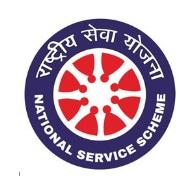 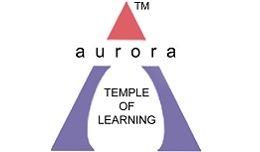  (ACCREDITED BY NAAC WITH 'B++' GRADE)Chikkadpally, Hyderabad 500020               NSS UNIT – 1, 2 (Boys /Girls) 2023-2024                                 Email: nss@adc.edu.in    9100000507 / 910000536OBJECTIVE:To create awareness about World Aids Day, promoting HIV awareness among the youth, NSS Coordinators, Volunteers and  Students.BRIEF ABOUT THE EVENT: Aurora’s Degree and PG College NSS PO’s R.Arjuna Rao (Unit 1- Boys) and C.Suvarna Lakshmi (Unit II- Girls) conducted World Aids Day event on 1st December 2023 during 10:00 am to 11:30 am NSS PO’s motivated Students to participate in the event World Aids Day 2023, In which students presented speech over the HIV & AIDS spread over the world illustrating what all the countries have been an active part of highest ratio contribution throughout the world and also how the various controlling measures were adopted by the governments of various countries. In the event Students actively participated in Aids Awareness speech Competitions and won the prizes like Books & Gifts. Around 31 NSS Students participated in the event and Listed below Student details.OUTCOME:Students speech over World Aids Day has given insights to every one about World Aids Day History and Awareness about HIV and AID’s Control measures Photograph: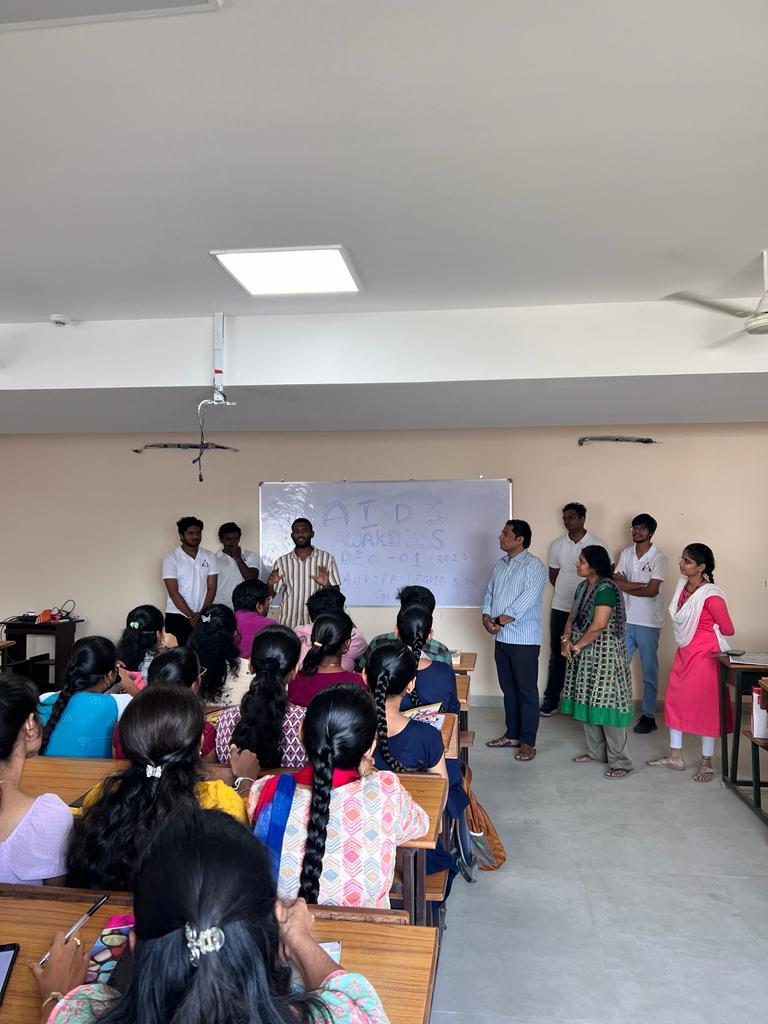 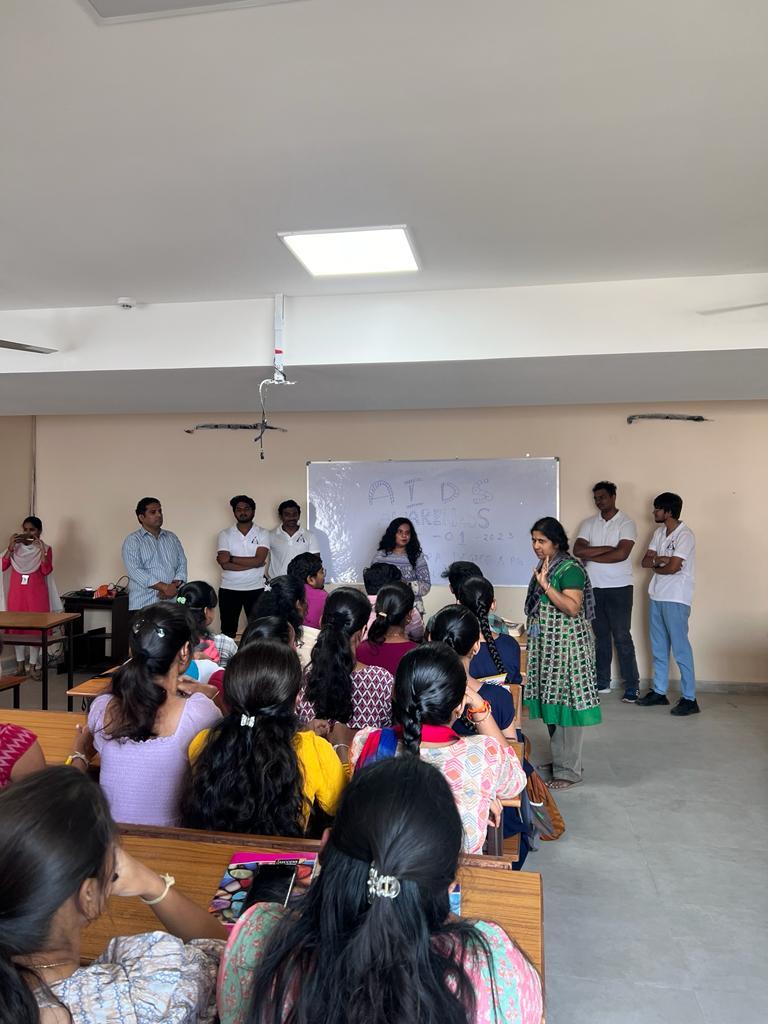 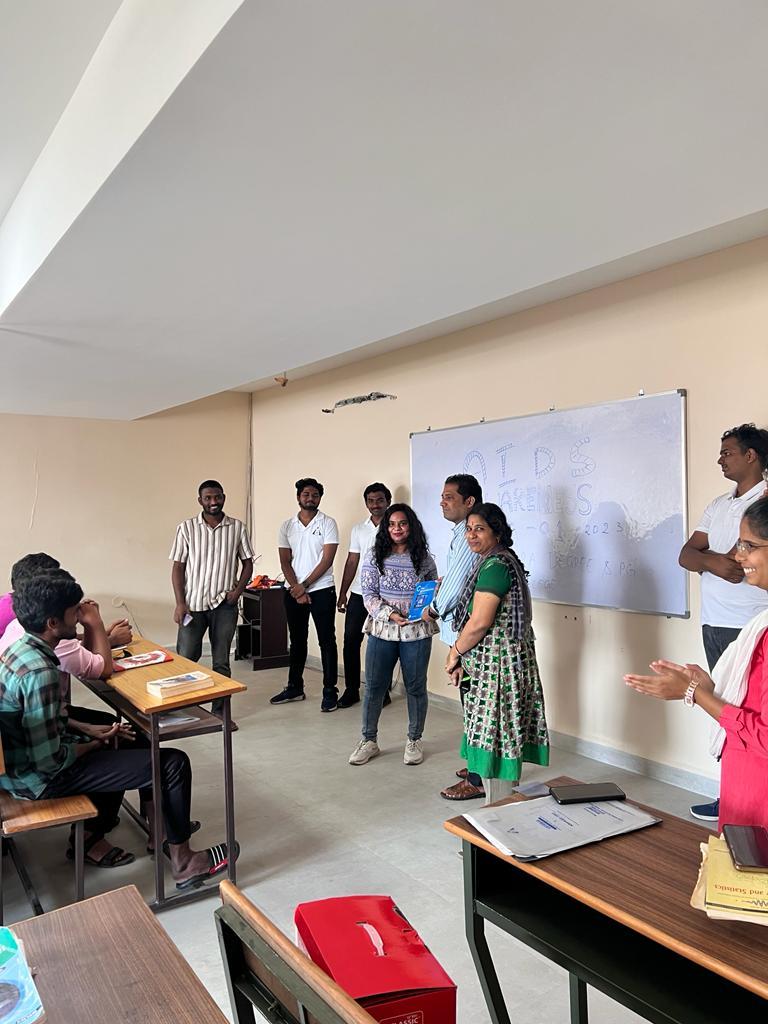 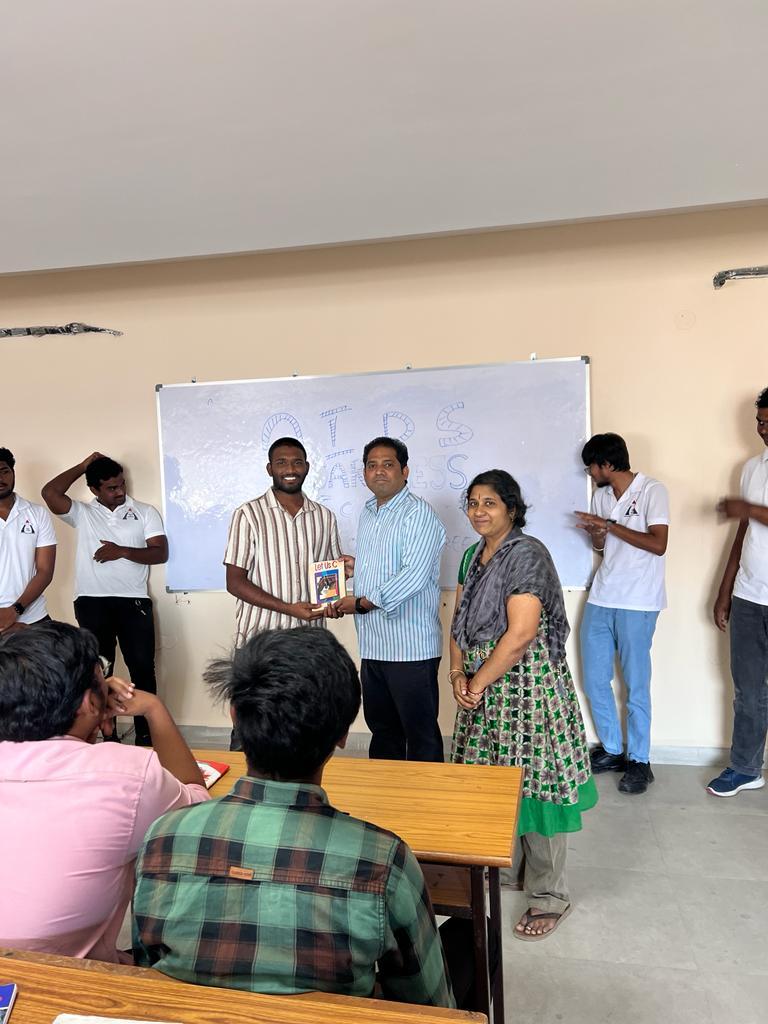 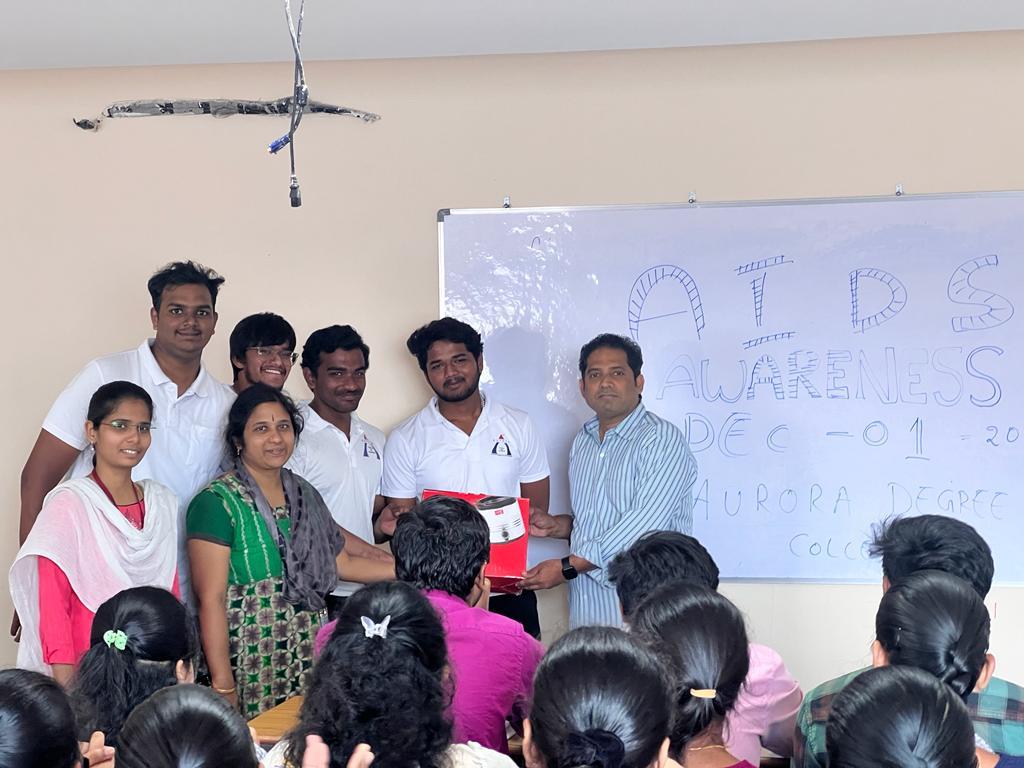 NAME OF THE EVENTWorld AIDS Day 2023FACULTY INCHARGER. Arjuna Rao , NSS PO Unit –I C. Suvarna Lakshmi, NSS PO Unit-II CELL NSS Cell, Aurora’s Degree & PG CollegeDATE1-Dec-2023, 10:00 am to 11:30 amTARGET AUDIENCENSS PROGRAM OFFICERS,COORDINATORS,VOLUNTEERSVENUEAurora’s Degree & PG College, RTC X Roads Hyderabad.SpeakerR. Arjuna Rao , NSS PO Unit –I C. Suvarna Lakshmi, NSS PO Unit-II.S.NoROLL NOName11051-22-405-008Aashigari.Divya21051-22-488-037Adepu.Varsha31051-21-684-041Aditya Anand41051-22-405-005A.Bharath Reddy51051-22-405-051K.Anusha61051-22-405-004Ashrith71051-22-405-115V.Ashmitha Reddy81051-21-467-043Bharadwaj91051-22-405-030D.Charitha Sree101051-22-459-019Dharika111051-22-405-003Hemanth121051-21-401-077Hruthik131051-21-407-020Hyndavi141051-22-405-035G.Jathin Sai151051-22-401-039K.M.Tejaswi161051-22-538-003Krish171051-21-407-024Meghana Sunchu181051-22-405-119M.Pavan 191051-22-405-091Purvee Vyas201051-22-467-006Rahul Bodukani211051-21-407-030S.Aryan gupta221051-21-407-012Lahari231051-21-539-017Sathwik241051-21-407-043Sreeja251051-21-407-037Swetha Reddy261051-22-401-018Thakur Aarthi singh271051-21-407-017Vaishnavi Gupta281051-21-407-022M.Vaishnavi291051-22-405-029Deshu.Vivek301051-21-407-053Yasha311051-21-538-020G.Hari haran